Czy widziałeś takiego szpaka, co nie wychodzi z domu bez fraka?Józefa Drozdowska

Na telefonicznym drucie

Siedzi szpak w jednym ………………… (but).


A w ogródku na sztachecie

Drugi szpak w …………………… (beret).


Trzeci szpak w ………………………… (chusteczka) w kratkę

Spaceruje po rabatce .


Czwarty nosi ………………………… (okulary)

I ……………………. (tornister) jakiś szary.


A ten piąty najdziwniejszy

w ……………………………………. (spodnie pumpy) i ……………………. (kalosze).


A już szósty najśmieszniejszy

w ………………………… (kapelusz) i ………………………….. (bambosze).


Siódmy szpak ostrzyżony jest na jeża

ósmy przebrał się dziś za żołnierza.


A dziewiąty wraz z dziesiątym

W ………………………….. (płaszcze) dawno już niemodnych.

Zadanie 1.
Wstaw do wiersza rzeczowniki w odpowiedniej formie tak, aby wszystkie wyrazy do siebie pasowały. Odpowiedz, co łączy te słowa?
Następnie przeczytaj głośno wiersz.

Zadanie 2.
Wypisz z wiersza wszystkie liczebniki. Zwróć uwagę na poprawny zapis.
…………………………………………………………………………………………………………

…………………………………………………………………………………………………………

…………………………………………………………………………………………………………

Zadanie 3.
Napisz według wzoru.

1 - pierwszy – jeden

2 - ………………………… - dwa

3 - trzeci - …………………………….

6 - …………………. – sześć

7 - …………………. - …………………………

8 - ………………… - ………………………….

20 - …………………………………. - ……………………………………

94 - …………………………………………… - ………………………………………

115 - ………………………………………….. - ………………………………………

200 - ……………………………………… - …………………………………………..

300 - ……………………………………… - …………………………………………

Zadanie 4.
Opowiedz, jak były ubrane poszczególne szpaki. Wskaż w wierszu odpowiednie fragmenty, które o tym mówią.

Zadanie 5.
Odszukajcie w internecie ludową piosenkę Kukułeczka w tradycyjnym wykonaniu zespołu Mazowsze i we współczesnym wykonaniu Urszuli Dudziak. Porównajcie ze sobą oba wykonania.
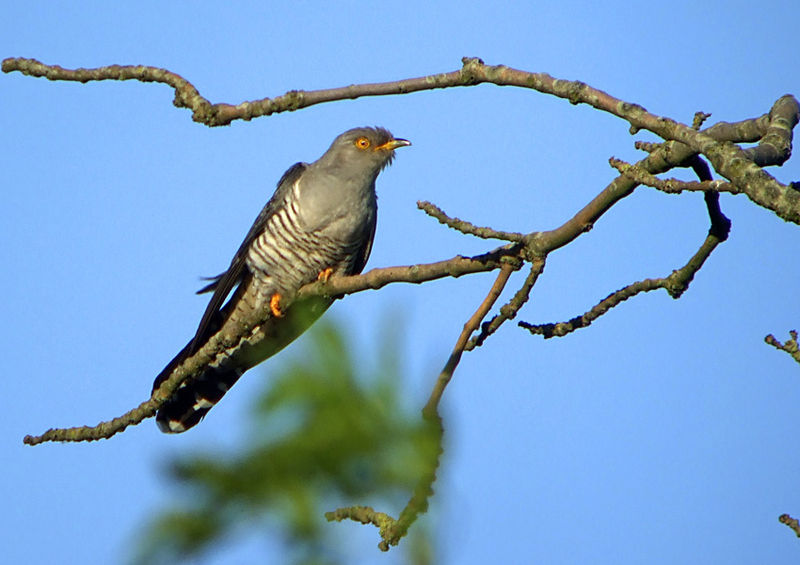 

Kukułka (zwana też czasem gżegżółką) – średniej wielkości (około 35 cm) ptak występujący w Europie (również w Polsce); wydaje charakterystyczny dźwięk „ku ku”, od którego została nazwana. W Polsce kukułka jest pod ścisłą ochroną.
Kiedyś wierzono, że jeśli panna chce dowiedzieć się, za ile lat wyjdzie za mąż, powinna policzyć, ile razy kuka kukułka.

Zadanie 6.
Zapamiętaj pisownię wyrazów kukułka i gżegżółka.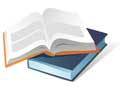 Ach te szpaki dziwaki!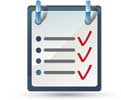 Polecenia: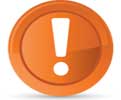 Zapamiętaj! Liczebnik to wyraz nazywający liczbę (np. trzy, siedem, setny, dwudziesty)